Rozvrh hodin 2022/2023Mgr. František PříhodaMgr. Marie KotasováDana PospíchalováMgr. Rostislav RuckiRozvrh hodin 2022/2023Mgr. Marie Kotasová (25 hodin)Rozvrh hodin 2022/2023Mgr. František Příhoda (15 hodin)Rozvrh hodin 2022/2023Mgr. Rostislav Rucki (5 hodin)Rozvrh hodin 2022/2023Dana Pospíchalová (4 hodiny)12345678:00-8:458:55-9:4010:00-10:4510:55-11:4011:50-12:3512:35-13:2013:20-14:05POČJČJMČSP1. ročníkÚTČJMHVČJS20 hodinSTČJČJMVVČTČJČJMČJSPÁČJMTVTV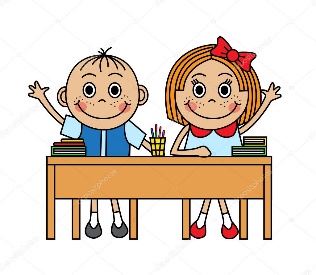 12345678:00-8:458:55-9:4010:00-10:4510:55-11:4011:50-12:3512:35-13:2013:20-14:05POČJČJMČSP2. ročníkÚTČJMHVAJČJ22 hodinSTČJČJMVVČTČJČJMČJSČJSPÁČJMTVTV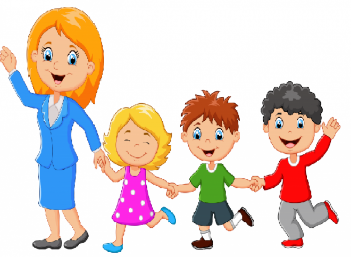 12345678:00-8:458:55-9:4010:00-10:4510:55-11:4011:50-12:3512:35-13:2013:20-14:05POČJČJMČJSAJ3. ročníkÚTČJMHVAJČJ25 hodinSTČJČJMVVČJSČTČJČJČSPAJMPÁTVTVČJMČJS12345678:00-8:458:55-9:4010:00-10:4510:55-11:4011:50-12:3512:35-13:2013:20-14:05POČJČJMČJSINFAJ4. ročníkÚTČJMHVVVAJ25 hodinSTČJČJMVVČJSČTČJČJČSPAJMPÁTVTVČJM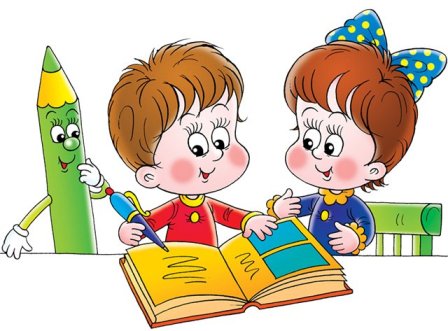 12345678:00-8:458:55-9:4010:00-10:4510:55-11:4011:50-12:3512:35-13:2013:20-14:05POČJČJMČJSINFAJ5. ročníkÚTČJMHVVVAJ26 hodinSTČJČJMVVČJSČTČJČJČSPAJMPÁTVTVČJMČJS012345677:00-7:458:00-8:458:55-9:4010:00-10:4510:55-11:4011:50-12:3512:35-13:2013:20-14:05POČJ 12ČJ 12M 12ČJS 345INF 45 ÚT  ČJ 12M 12HV 12345ČJS 1ČJ 23STČJ 12ČJ 12M 12VV 12ČJS 345ČTČJ 12ČJ 12M 12ČJS 12ČJS 2 PÁČJ 12M 12ČJ 345M 345ČJS 3512345678:00-8:458:55-9:4010:00-10:4510:55-11:4011:50-12:3512:35-13:2013:20-14:05POČJ 345ČJ 345M 345ÚTČJ 345M 345STČJ 453ČJ 345M 345ČTČJ 345ČJ 345M 345PÁTV 345TV 345TV 12TV 1212345678:00-8:458:55-9:4010:00-10:4510:55-11:4011:50-12:3512:35-13:2013:20-14:05POAJ 3AJ 45ÚTAJ 23AJ 45STČTAJ 345PÁ12345678:00-8:458:55-9:4010:00-10:4510:55-11:4011:50-12:3512:35-13:2013:20-14:05POČSP 12ÚTVV 45STVV 345ČTČSP 345PÁ